FSMC Post-Contract Award Summary Sheet: Submission 3InstructionsUpon completion of the contract award, please submit this completed form along with the required documentation listed below. A signed and dated copy of this form must be submitted.A.  School Food Authority InformationAgreement Number: School Food Authority Name: Address, City, State, Zip Code: Authorized Representative:  Phone:  Authorized Representative Email: Contract Contact Person:   Phone:  Contract Contact Person Email:  B.  Contract AwardProvide the following information:Contract Award Date:  Company Awarded the Contract: Total Estimated Contract Cost:   C.  Required DocumentationSubmit copies of the following documents with this completed form. Retain originals in SFA file.Executed copy of the contract—Signed Bid Summary onlySigned copy of the Bid-Rigging CertificationSigned copy of the Certificate of Independent Bid DeterminationIf the contract is $25,000 or more—Signed copy of the Certification RegardingDebarment, Suspension, Ineligibility and Voluntary Exclusion—Lower Tier Covered TransactionsIf the contract is over $100,000—Signed copy of the Certificate Regarding LobbyingIf the contract is over $100,000 and any funds other than Federal appropriated funds have been used for lobbying—Signed copy of the Disclosure of Lobbying Activities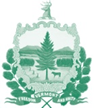 CertificationUnder the provisions of the United States Department of Agriculture, Food and NutritionService, I certify as a sponsor in the Child Nutrition Programs the executed Request for Proposals/Invitation for Bids and Contract is the same Request for Proposals/Invitation for Bids and Contract previously submitted to the Vermont Agency of Education and determined in compliance with all applicable regulations and statutes on: (date of receipt of Bid Documents Approval Letter from the State Agency).I understand revisions cannot be made to the executed Request for Proposals/Invitation for Bids and Contract without first submitting proposed revisions to the Vermont Agency of Education for review and receiving written notification the proposed revisions are allowable within the regulatory guidelines.  Furthermore, I understand additional documents and/or agreements, including those developed by the contractor, cannot become part of the executed contract.I understand the nonprofit school food service program account cannot be used to pay for unallowable contract costs.  As authorized representative for the school food authority noted above, I will ensure operation of the nonprofit school food service program, including use of nonprofit school food service program account funds, is in compliance with the rules and regulations of the Vermont Agency of Education and the United States Department of Agriculture regarding Child Nutrition Programs.I understand the Request for Proposals/Invitation for Bids and Contract and all related documents are subject to review by the Vermont Agency of Education and the United States Department of Agriculture at any time. I understand all contract information provided to the Vermont Agency of Education is being given in connection with the receipt of federal funds and deliberate misrepresentation may subject me to prosecution under applicable state and federal criminal statutes.  Further, I understand such misrepresentation could result in the loss of federal and state funding received by the school food authority for school-based Child Nutrition Programs.__________________________________________ ______________________Authorized Representative Signature			Title ______________________________Date______________________________________ ______________________Authorized Representative Signature			Title _______________DateMaintain a copy of this form for your records.Mail or email this signed and dated form along with copies of all required documentation to: Conor.floyd@vermont.govChild Nutrition ProgramsVermont Agency of Education1 National Life Drive, Davis 5Montpelier, Vt 05620